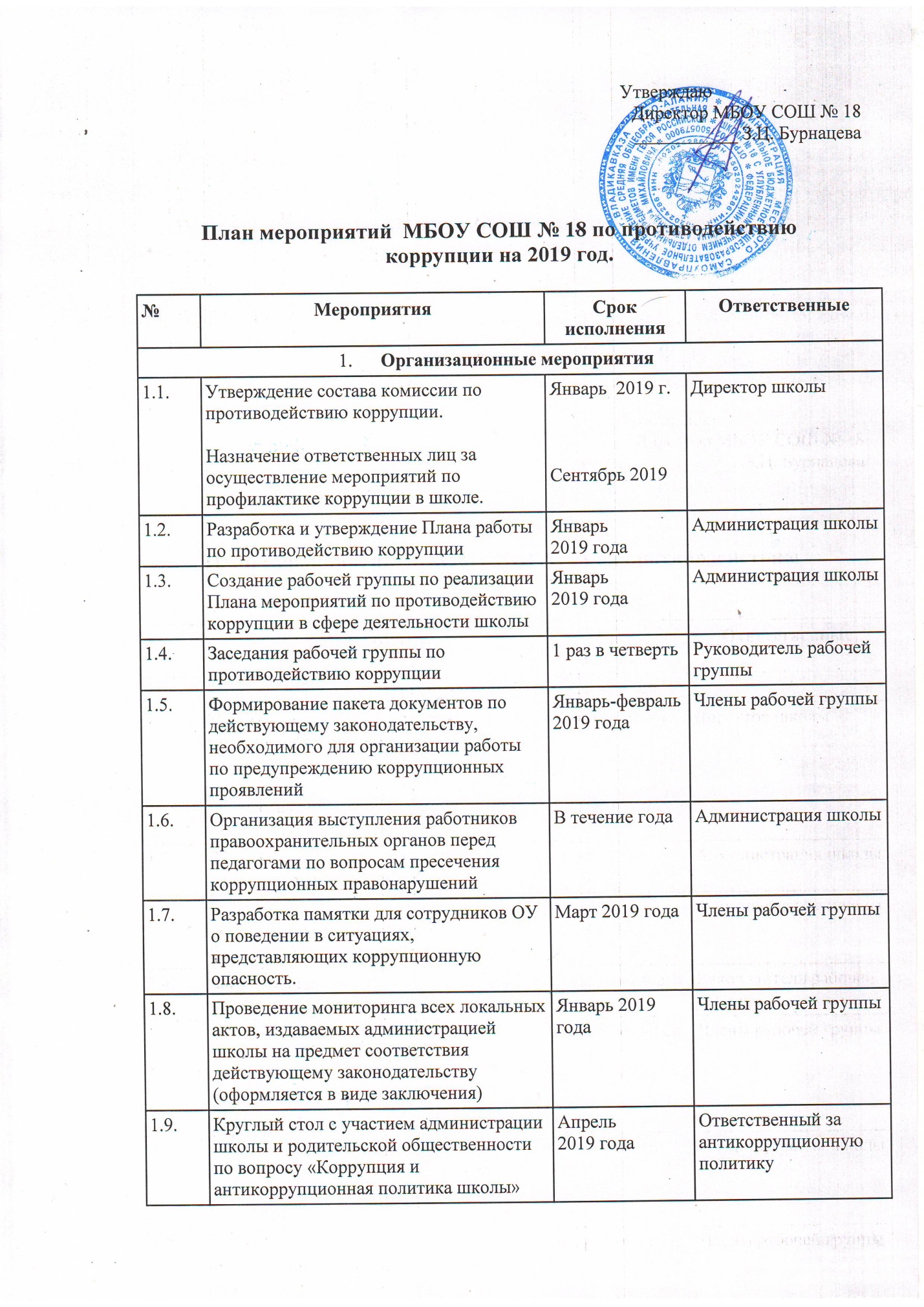 №МероприятияСрок исполненияОтветственные1.      Организационные мероприятия1.      Организационные мероприятия1.      Организационные мероприятия1.      Организационные мероприятия1.10.Организация и проведение Международного дня борьбы с коррупцией9 декабряЗаместитель директора по УВР1.11.Ведение Журнала учета регистраций заявлений о коррупционном правонарушении.По мере поступления жалобСекретарькомиссии1.12.Организация контроля за соблюдением педагогическими работниками школы кодекса этики и служебного поведения сотрудников В течение годаКомиссия по противодействию коррупции1.13.Контроль за соответствием действующему законодательству локальных актов школы, устанавливающих системы доплат и надбавок стимулирующего характера В течение годаКомиссия по противодействию коррупции1.14.Контроль за целевым использованием всех уровней бюджета и внебюджетных средств школыПостоянноДиректор школы1.15.Организация занятий по изучению педагогическими работниками школы законодательства РФ о противодействии коррупции.По мере поступления документовКомиссия по противодействию коррупции1.16.Размещение на сайте школы информации об антикоррупционных мероприятиях и нормативной базы в сфере противодействия коррупции.В течение годаОтветственный за работу сайта1.17.Организация работы «Горячей линии» в школе для сбора и обобщения информации по фактам коррупции в школе, направление информации в установленном порядке в правоохранительные органы.ПостоянноКомиссия по противодействию коррупции2.      Участие в антикоррупционном мониторинге2.      Участие в антикоррупционном мониторинге2.      Участие в антикоррупционном мониторинге2.      Участие в антикоррупционном мониторинге2.1.Регулярное проведение мониторинга коррупционных правонарушений1 раз в четвертьРабочая группа2.2.Организация проведения социологического исследования «Удовлетворенность качеством образования».Декабрь 2019 годаЗаместители директора по УВР2.3.Представление информационных материалов и сведений по показателям мониторинга в соответствии с законодательством РФ1 раз в четвертьДиректор школы2.4.Оказание содействия правоохранительным органам в проведении проверок информации по коррупционным правонарушениям в школеПостоянноКомиссия по противодействию коррупции      3. Привлечение граждан и представителей органов самоуправления школы к реализации антикоррупционной политики, антикоррупционная пропаганда и информационное обеспечение      3. Привлечение граждан и представителей органов самоуправления школы к реализации антикоррупционной политики, антикоррупционная пропаганда и информационное обеспечение      3. Привлечение граждан и представителей органов самоуправления школы к реализации антикоррупционной политики, антикоррупционная пропаганда и информационное обеспечение      3. Привлечение граждан и представителей органов самоуправления школы к реализации антикоррупционной политики, антикоррупционная пропаганда и информационное обеспечение3.1.Оформление информационного стенда «Коррупции – нет!»Август 2019 годаЧлены рабочей группы3.2.Размещение на общедоступных местах в школе и на школьном сайте:-устава с целью ознакомления родителей с информацией о бесплатном образовании;-адреса и телефоны органов, куда должны обращаться граждане в случае проявления коррупционных действий: фактов вымогательства, взяточничества и других проявлений коррупцииАвгуст 2019 годаЗаместитель директора по УВР3.3.Рассмотрение в соответствии с действующим законодательством обращений граждан, содержащих сведения о коррупции по вопросам, находящимся в компетенции администрации школыПо мере поступленияДиректор школы3.4.Информирование участников образовательного процесса и населения через официальный сайт о ходе реализации антикоррупционной политикиВ течение годаЗаместитель директора по УВР3.5.Информирование правоохранительных органов о выявленных фактах коррупции в сфере деятельностиВ случае выявленияДиректор3.6.Проведение классных собраний с целью разъяснения политики школы в отношении коррупцииВ течение годаАдминистрация школы, классные руководители3.7.Привлечение родительской общественности для участия в работе жюри школьных конкурсов.По мере проведения в течение годаЗаместитель директора по ВР3.8.Приглашение специалистов из правоохранительных органов на родительские собрания, классные часы с учащимися1 раз в полугодиеЗаместитель директора по ВР 3.9.Содействие участию родительской общественности в учебно-воспитательном процессе в установленном законодательстве порядке.ПостоянноКомиссия по противодействию коррупции3.10.Организация проведения анкетирования родителей обучающихся школы по вопросам противодействия коррупции.1 раз в годЗаместитель директора по ВР 4.      Антикоррупционное образование4.      Антикоррупционное образование4.      Антикоррупционное образование4.      Антикоррупционное образование4.1.Включение в рабочие программы по литературному чтению, окружающему миру, истории, обществознанию, литературе, реализуемые, элементов антикоррупционного воспитания, направленных на решение задач формирования антикоррупционного мировоззрения, повышения уровня правосознания и правовой культуры учащихсяАвгуст 2019 годаУчителя - предметники Заместители директора по УВР4.2.Организация книжных выставок «Права человека», «Закон в твоей жизни»Ноябрь  2019 годаПедагог-библиотекарь4.3.Конкурс среди учащихся на лучший плакат антикоррупционной направленности 2-9кл.Май  2019 годаПреподаватель ИЗО4.4.Проведение тематических классных часов «Наши права – наши обязанности», «Право на образование» и др.В течение учебного годаКлассные руководители, заместитель директора по ВР4.5.Система воспитательной работы по формированию антикоррупционного мировоззрения.Классные часы.1-9 классыДень правовых знаний: «Конвенция о правах ребенка».1-4 классы – «Подарки и другие способы благодарности».5-9 классы – «Преимущество соблюдения законов».1-4 классы – «Можно и нельзя».5-9 классы – «Коррупционное поведение: возможные последствия».1-4 классы - «Что такое хорошо, и что такое плохо?».5-9 классы – «Государство и человек: конфликт интересов».1-4 классы – «Как сказать спасибо?».5-8 классы – «Что значит быть представителем власти?».9- классы – «Поступить в колледжи».В течение годаЗам. директора по ВР , классные руководители.4.6Встреча с представителями  правоохранительных органов8-9 класс.Лекция на тему: «Общение с представителями власти и борьба с коррупцией».Цель - формирование антикоррупционного мировоззрения.В течение годаЗам. директора по УВР4.7Дебаты «Нет коррупции» для учащихся 8-9-х классов.Декабрь  2019г.Зам. директора по ВР4.8Круглый стол с участием родительского комитета школы «Коррупция и антикоррупционная политика школы»Сентябрь 2019г.Директор школы4.9Конкурс плакатов «Нет коррупции». Для учащихся 5-8 классов.Декабрь 2019 г.Зам. директора по ВР4.10Подведение итогов по антикоррупционной работе в 2017-2018 уч.  г. в школе на совещании директораМай 2019 г.Рабочая  группаАдминистрация школы4.11.Проведение Недели правовых знанийРаз в полугодиеЗаместитель директора по ВР Классные руководители5. Обеспечение права граждан на доступ к информации о деятельности                  МБОУ СОШ №185. Обеспечение права граждан на доступ к информации о деятельности                  МБОУ СОШ №185. Обеспечение права граждан на доступ к информации о деятельности                  МБОУ СОШ №185. Обеспечение права граждан на доступ к информации о деятельности                  МБОУ СОШ №185.1.Использование прямых телефонных линий с директором в МБОУ СОШ № 18  с целью более активного привлечения общественности к антикоррупционной деятельности В течение годаДиректор школы5.2.Организация личного приема граждан директором школыПо графикуДиректор школы5.3.Активизация работы по принятию решения о распределении средств стимулирующей части фонда оплаты трудадва раза в годДиректор школы Общее собрание работников5.4.Усиление контроля за недопущением фактов неправомерного взимания денежных средств с родителей (законных представителей).В течение годаДиректор школы Классные руководители Зам. директора по ВР